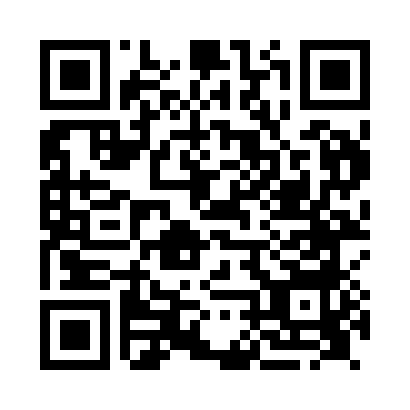 Prayer times for Scalby, East Riding of Yorkshire, UKMon 1 Jul 2024 - Wed 31 Jul 2024High Latitude Method: Angle Based RulePrayer Calculation Method: Islamic Society of North AmericaAsar Calculation Method: HanafiPrayer times provided by https://www.salahtimes.comDateDayFajrSunriseDhuhrAsrMaghribIsha1Mon2:524:371:076:489:3611:222Tue2:524:381:076:489:3611:213Wed2:534:391:076:489:3511:214Thu2:544:401:076:489:3511:215Fri2:544:411:086:489:3411:216Sat2:554:421:086:479:3411:217Sun2:554:431:086:479:3311:208Mon2:564:441:086:479:3211:209Tue2:564:451:086:469:3111:2010Wed2:574:461:086:469:3011:1911Thu2:584:471:096:469:2911:1912Fri2:584:481:096:459:2811:1813Sat2:594:501:096:459:2711:1814Sun3:004:511:096:449:2611:1715Mon3:004:521:096:449:2511:1716Tue3:014:541:096:439:2411:1617Wed3:024:551:096:429:2311:1618Thu3:034:561:096:429:2111:1519Fri3:034:581:096:419:2011:1520Sat3:044:591:096:409:1911:1421Sun3:055:011:096:409:1711:1322Mon3:065:021:096:399:1611:1223Tue3:065:041:096:389:1411:1224Wed3:075:051:096:379:1311:1125Thu3:085:071:096:369:1111:1026Fri3:095:081:096:359:1011:0927Sat3:105:101:096:349:0811:0928Sun3:105:121:096:339:0611:0829Mon3:115:131:096:329:0511:0730Tue3:125:151:096:319:0311:0631Wed3:135:171:096:309:0111:05